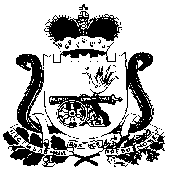 АДМИНИСТРАЦИЯ СНЕГИРЕВСКОГО  СЕЛЬСКОГО ПОСЕЛЕНИЯ  ШУМЯЧСКОГО РАЙОНА  СМОЛЕНСКОЙ ОБЛАСТИ                                                   РАСПОРЯЖЕНИЕот « 02 »  марта  2023 года          №8Об утверждении Плана мероприятий                                                                                                  по   противодействию  коррупции   вСнегиревском сельского  поселении   Шумячского района Смоленской области на 2023 годУтвердить прилагаемый План мероприятий по противодействию коррупции в Снегиревском сельском поселении Шумячского района Смоленской области на 2023 год. Считать утратившим силу распоряжение Администрации Снегиревского сельского поселения Шумячского района Смоленской области от 19 января 2023 года № 2 «О плане мероприятий по профилактике и  предупреждению коррупции на территории Снегиревского  сельского поселения   Шумячского района   Смоленской области  на 2023 год».  3.  Контроль за исполнением настоящего распоряжения оставляю за собой.Глава муниципального образованияСнегиревского сельского поселения  Шумячского района Смоленской области                                    В.А.Тимофеев                                                    УТВЕРЖДЕН:                                                                           распоряжением          Администрации                                                                                 Снегиревского      сельского поселения                                                                              Шумячского   района         Смоленской                                                                           области     от «02» марта 2023 г. № 8План мероприятий по противодействию коррупции в Снегиревском сельском поселении Шумячского района Смоленской области на 2023 год№ п/пНаименование мероприятияСрок исполненияИсполнители1Подготовка и принятие муниципальных правовых актов по вопросам противодействия коррупцииПо мере необходимостиСпециалисты Администрации2Проведение антикоррупционной экспертизы муниципальных нормативных правовых актов и проектов муниципальных нормативных правовых актовВ течении годаСпециалисты Администрации3Обеспечение размещения текстов принятых нормативно правовых  актов на  официальном сайте Администрации МО «Шумячский район» Смоленской области, в  печатном средстве массовой информации органов местного самоуправления Снегиревского сельского поселения Шумячского района Смоленской области « Информационный вестник Снегиревского сельского поселения», на  информационных стендахПостоянноСпециалистыАдминистрации4Взаимодействие с органами прокуратуры по вопросу обмена информацией о выявленных нарушениях по результатам проведения антикоррупционной экспертизы муниципальных нормативных правовых актов и их проектовПо мере необходимости Глава муниципального образования, специалисты Администрации5Представление муниципальными служащими и лицом, замещающим муниципальную должность, сведений о доходах, расходах, об имуществе и обязательствах имущественного характера в соответствии с действующим законодательством, размещение этих сведений на  официальном сайте Администрации МО «Шумячский район»  Смоленской области Март месяцСпециалистАдминистрации 6Информирование населения сельского поселения через сайт Администрации МО «Шумячский район» Смоленской области о мерах по противодействию коррупционных проявленийВ течение годаСпециалисты Администрации 57Информирование жителей сельского поселения через сайт и информационные стенды о ходе реализации Плана мероприятий по противодействию коррупцииВ течении годаСпециалистыАдминистрации 8Контроль за соблюдением требований Федерального закона от 05.04.2013 № 44-ФЗ «О контрактной системе в сфере закупок товаров, работ, услуг для обеспечения государственных и муниципальных нужд» при размещении заказов на поставки товаров, выполнение работ, оказание услуг для муниципальных нуждПостоянноСпециалистыАдминистрации 9Проведение анализа исполнения муниципальных контрактов на предмет выявления и снижения доли расходов, неэффективных для бюджета муниципального образованияПостоянноСпециалисты Администрации  10Повышение эффективности контроля за соблюдением лицами, замещающими должности муниципальной службы, требований законодательства Российской Федерации о противодействии коррупции, касающихся предотвращения и урегулирования конфликта интересов, в том числе за привлечением таких лиц к ответственности в случае их несоблюденияПостоянноГлава муниципального образования Специалист по кадровой работе 11Повышение эффективности кадровой работы в части, касающейся ведения личных дел лиц, замещающих муниципальные должности и должности муниципальной службы, в том числе контроля за актуализацией сведений, содержащихся в анкетах, представляемых при назначении на указанные должности и поступлении на такую службу, об их родственниках и свойственниках в целях выявления возможного конфликта интересовПостоянноГлава муниципального образования Специалист по кадровой работе12Обеспечение эффективного взаимодействия с институтами гражданского общества, правоохранительными органами и другими государственными органами по вопросам организации противодействия коррупцииПостоянноГлава муниципального образования 